Tomato brown rugose fruit virus (ToBRFV)NOMBRE COMUN ENFERMEDAD: Virus del fruto rugoso café del tomateTIPO DE PLAGA: Virus.ESTATUS DE LA PLAGA: Plaga cuarentenaria ausente, regulado para tomate, ají y pimentón..BIOLOGÍA/ DESCRIPCIÓN/ DISPERSIÓN:Se disemina de forma mecánica, por restos de material vegetal infectado, suelo, soluciones fertilizantes e insectos vectores (Bombus terrestris) y por semillas.Es un Tobamovirus, del cual se tiene antecedentes de que ha afectado a plantas resistentes a este género, gen Tm-2 para tomate y gen L para pimentón.HOSPEDANTES: Sus hospedantes principales son: tomate (Solanum lycopersicum), pimentón y ají (Capsicum spp.).Experimentales: tabaco (Nicotiana spp.), Chenopodium murale,  Solanum nigrum y otros.SINTOMATOLOGÍA ASOCIADA/ DAÑO/ IMPORTANCIA ECONÓMICA:Los síntomas en tomate dependen de la variedad. Sobre el follaje puede causar clorosis, mosaico y moteado, ocasionalmente puede causar enrollamiento y bronceado de la lámina. Pueden aparecer necrosis en los pedúnculos, cáliz y peciolos.Los frutos pueden presentar manchas amarillas o café, rugosidad, deformación y maduración irregular perdiendo su calidad comercial. En pimentón puede causar deformación, mosaicos y amarilleces en el follaje. En los frutos se puede observar deformación y quiebres de color: estrías verdes, áreas amarillas o de color café.Sintomatología en follaje: Necrosis de cáliz, pedúnculos y pecíolos.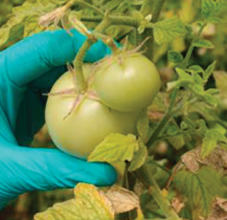 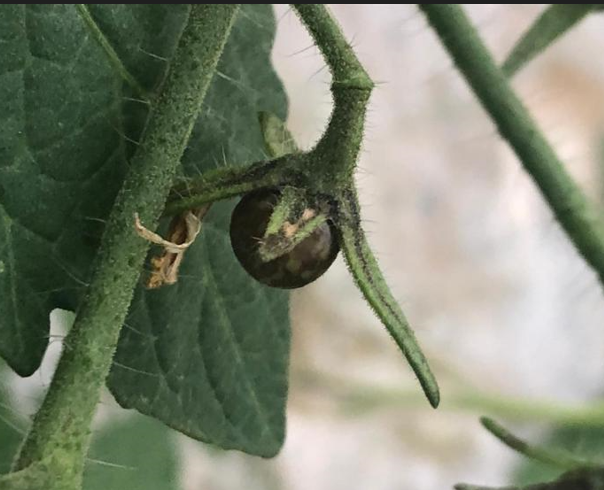 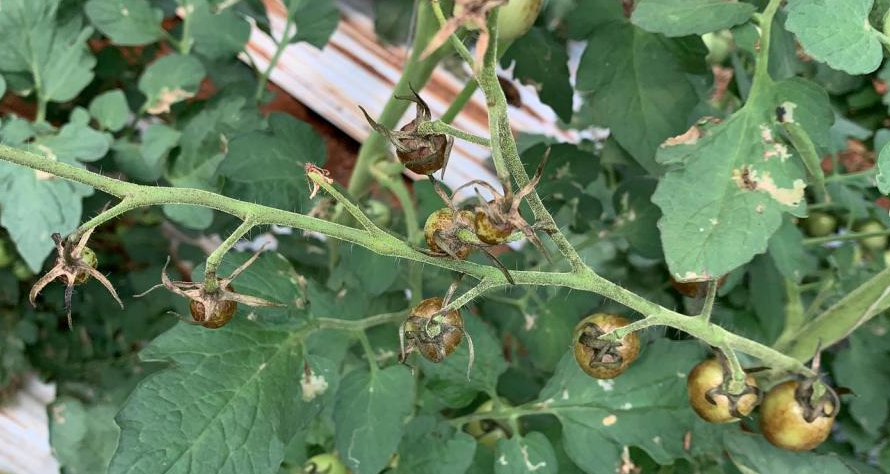 Sintomatología en follaje: mosaico, moteado y ampollas.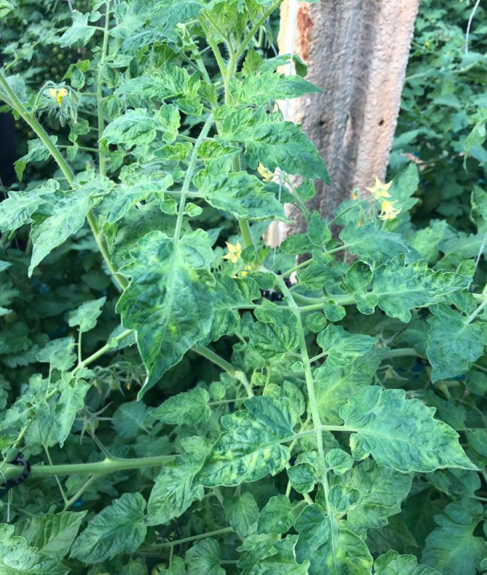 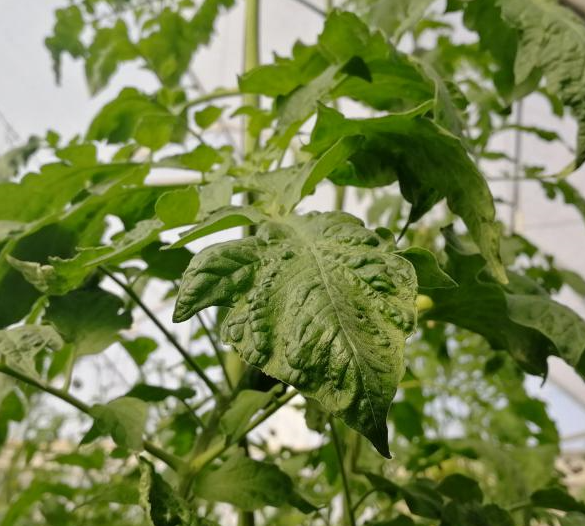 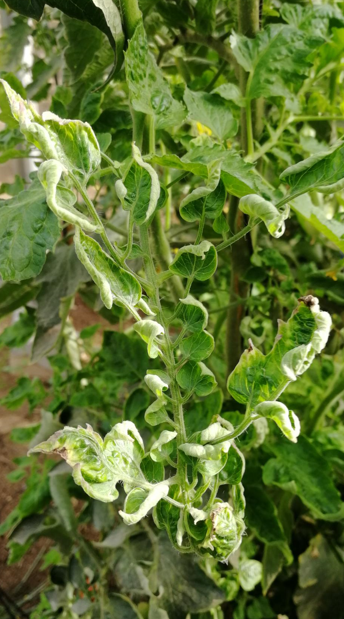 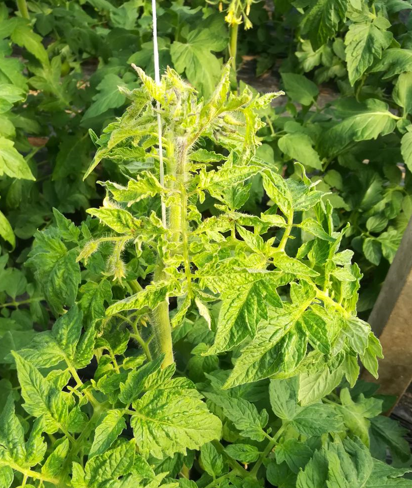 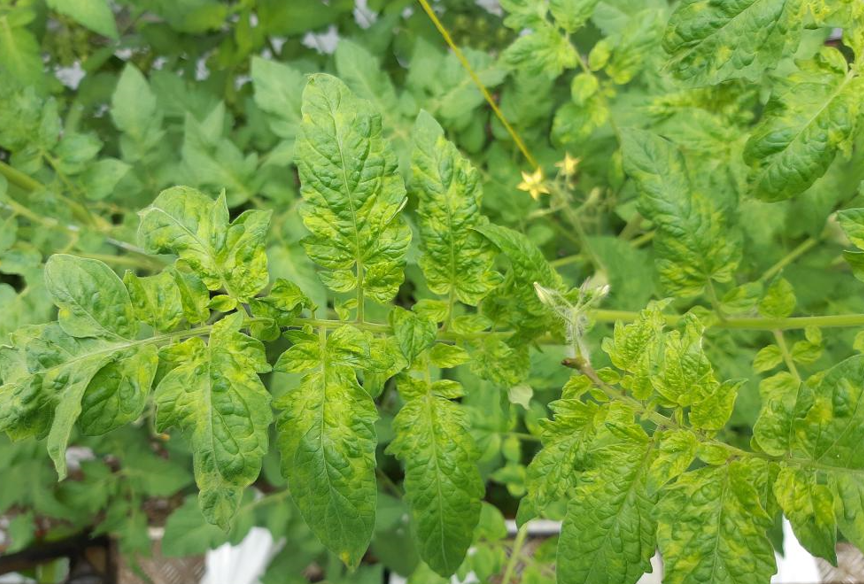 Sintomatología en frutos: Deformación, necrosis y maduración desuniforme.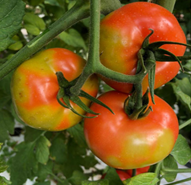 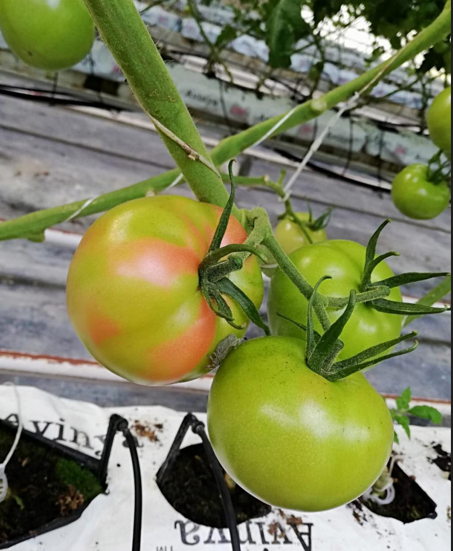 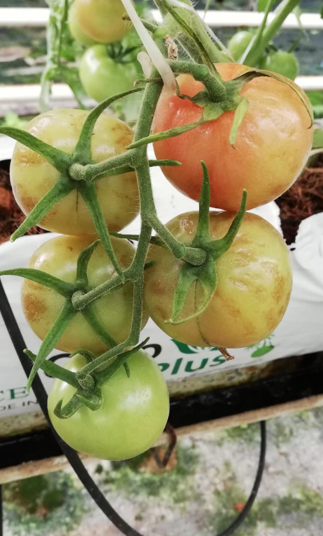 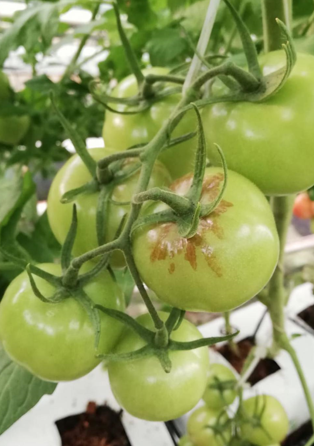 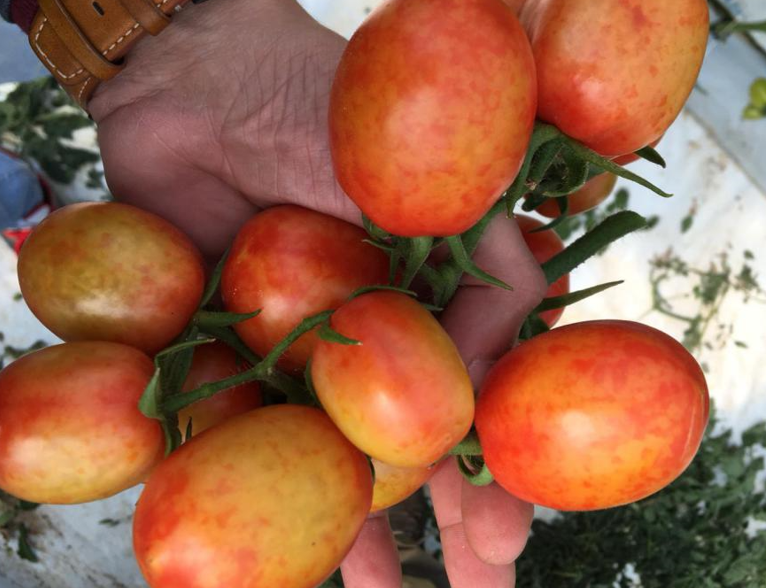 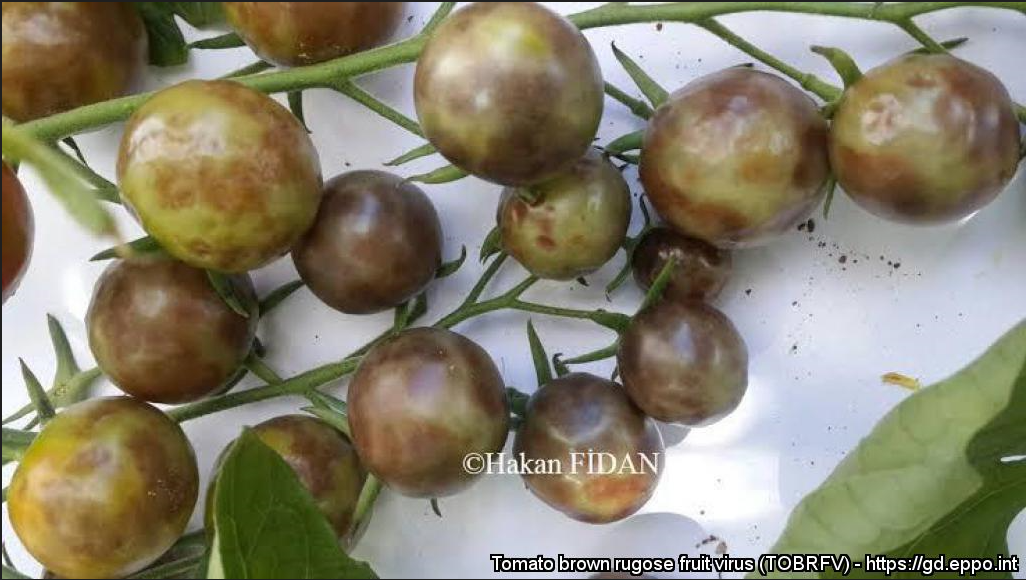 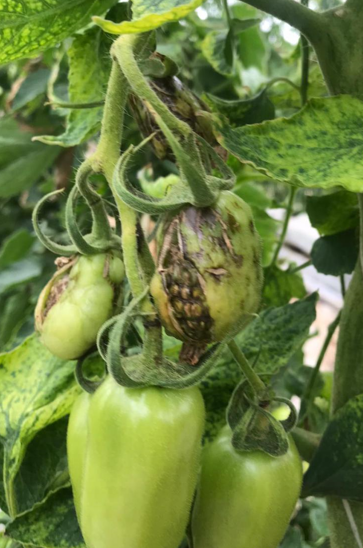 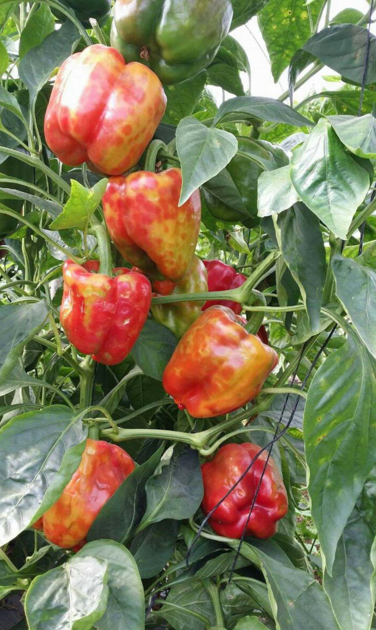 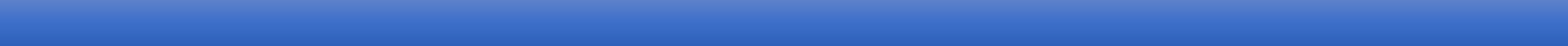 TIPO PROSPECCIÓN: Específica a plantas con síntomas.ÉPOCA Y ESTADO A PROSPECTAR/ MONITOREAR:10 a 15 días antes de inicio de floración.10 a 15 días después del término de floración.MUESTRAParte aérea de la planta (follaje).Fotos: https://gd.eppo.int/taxon/TOBRFV/photos